KN PR 8/2018Ná rod ní památkový ústav, státní příspěvková organizace IČO: 75032333, DIČ: CZ75032333,se sídlem: Valdštejnské nám. I 62/3, PSČ 1 I 8 O 1 Praha 1 -Malá Strana,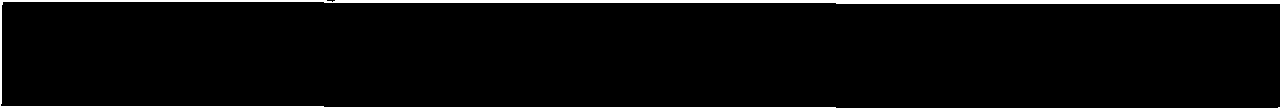 Doručovací adresa:Národní památkový ústav, správa zámku Konopiště adresa: Kono iště 1 256 O 1 Benešov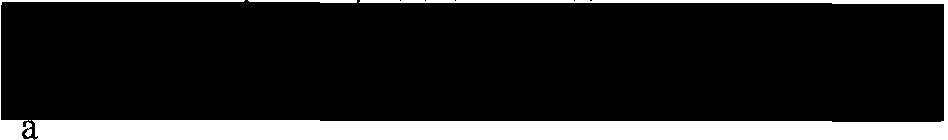 Dagmar Dvorská, Týnec n. Sázavou IČO : 48094714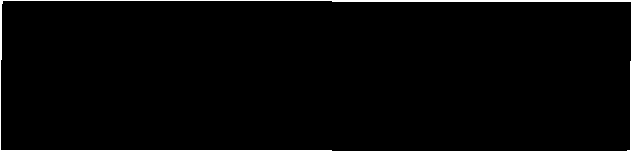 jako smluvní strany uzavřely níže uvedeného dne, měsíce a roku tutosmlouvu o nájmu prostor sloužících k podnikání:(dále jen „nájemní smlouva")Článek I- Úvodni ustanoveniI . Pronajímatel je příslušný hospodařit s nemovitostí ve vla tnictví státu zámek Konopiště, z.apsané na listu vlastnictví č. 720 pro katastrální území Benešov.2. Smluvní strany se dohodly, v souladu s příslušnými ustanoveními obecně závazných právních předpisů, a to zejména zákona č. 89/2012 Sb., občanský zákoník, ve znění pozdějších předpisů a zákona  č. 219/2000 Sb., o majetku České republiky a jejím vystupování v právních vztazích, ve znění pozdějších předpisů, na této smlouvě o m\jmu prostor sloužících k podnikání.Článek II. - Předmět nájmuI. Předmětem nájmu, upraveného touto nájemní smlouvou, jsou následující nebytové prostory, které se nacházejí  v nemovitosti specifikované v čl. I. této smlouvy: předsíň a bývalá konírna, později kotelna a část tzv. truhlárny jako zázemí, 85 m2•	\Spolu s prostory uvedenými v čl. li., odst. I této smlouvy poskytuje pronajímatel nájemci na dUbu nájmu tyto movité věci: žádnéČlánek Ill. - Účel nájmuPředmět nájmu bude užíván  výlučně k následujícímu  účelu a činnostem: provozování  kavárnyPronajímatel prohlašuje, že předmět nájmu je podle svého stavebně-technického určení vhodný pro účel nájmu dle ustanovení bodu Itohoto článku.Článek IV.Pronajímatel  pronajímá v souladu s touto smlouvou a obecně závaznými právními předpisy předmět nájmu nájemci.2.	Nájemce najímá od pronajímatele v souladu s touto smlouvou a obecně závaznými právními předpisy předmět nájmu.Článek V. - Nájemné, jeho splatnost a způsob úhradyI .	Njemné  činí: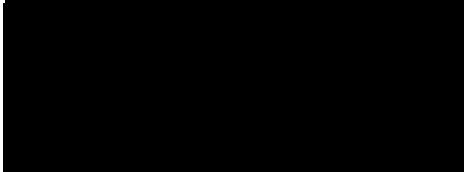 v měsícich duben, květen, září, v měsících červen - srpenv měsíci březen, říjen, listopadNájemné za příslušný měsíc je splatn	o   once pre  c	eJIC  o měsice a to na účet pronajimatele uvedeného v záhlaví této smlouvy. Při nedodržení termín u platby bude nájemci účtováno penále ve výši  1% za každý den prodleni.Nájemné  bylo  ujednáno  vzhledem  k povinnostem  njemce  podle  čl.  X.,    odst.  2 této  smlouvy,  po  skončení  njmu  nebude nájemce po pronjímateli  požadovat ž.ádnou úhradu ani plnění.Článek VI. - Služby souvisejicí s nájem ním vztahem, jejich cena a splatnostV souvislosti s pronajmem poskytuje pronajímatel ná"emci t   o služb  : ostrah    elektrická energie, voda Ceny služeb: v měsících duben - záři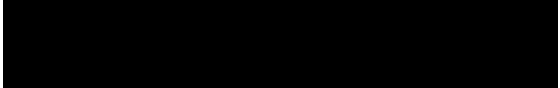 v měsíci říjen, listopadÚhrada za služby je spltná ve stejném termínu jako platby nájemného a to na stejný účet.Článek VII. - PodnájemI.  Nájemce není oprávněn přenechat předmět njmu ani jeho část do podnjmu další osobě, s výjimkou předchozího písemného souhlasu  pronajímatele.Článek VIII. - Stavební a jiné úpravyI .	Jakékoliv  úpravy  vč.  stavebních  pronjatého  nebytového  prostoru  může  njemce  uskutečnit  pouze  na  základě  předchozíhopísemného  souhlasu pronajimatele.KN PR 8/2018Souhlasu pronajímatele je zapotřebí rovněž pro umístění jakékoliv reklamy či informačního zařízení (informačního štítu tabulky a podobně) a bude shodný s informačním systémem zámku.Nedohodnou-li se smluvní strany jinak, je nájemce povinen po skončení nájemního vztahu odevzdat předmět nájmu v takovém stavu, v jakém mu byl předán při zohledněn[ běžného opotřebení a odstranit veškeré změny a úpravy,  které  provedl  se souhlasem   pronjímatele.Článek IX. - Práva a povinnosti pronajimateleI .   Pronjímatel je povinen   jistit  řádný a nerušený výkon nájemních  práv nájemce po celou dobu m\jemního vztahu, aby bylo možno dosáhnout účelu nájmu.Pověření pracovníci pronjímatele jsou oprávněni vstoupit do pronajatých nebytových prostor a to v době, kdy se v těchto prostorách nachází jakýkoliv pracovník nájemce, a to zejména za účelem kontroly dodržování podmínek této smlouvy, jakož i provádění údržby, nutných oprav či provádění kontroly elektrického, vodovodního a dalšího vedení.Současně jsou pověření pracovníci pronajímatele oprávněni vstoupit do pronajatých nebytových  prostor i v případech, kdy to vyžaduje náhle vzniklý havarijní stav či jiná podobná skutečnost. O tomto musí pronajímatel nájemce neprodleně uvědomit ihned po takovémto vstupu do pronajatých nebytových prostor, jestliže nebylo možno nájemce informovat předem. Rovněž v případě, že pronajímatel bude požádán o provedení drobných úprav v pronajatých nebytových prostorách, je oprávněn takto provést i bez přítomnosti pracovníka nájemce, jestliže nemá možnost provést tuto opravu v jiném čase a na tuto skutečnost pronajímatele  upozorní.Nájemce bere na vědomí, že pronajímatel  bude mít v držení náhradní klíče k pronajatým  prostorům  a nájemce není oprávněn provést bez souhlasu pronajímatele výměnu zámků.Článek X. - Práva a povinnosti nájemceI.2.3.4.5.6.7.8.9.I O.11.Nájemce je povinen na svůj náklad provádět běžnou údržbu předmětu nájmu.Nájemce je povinen oznámit, bez zbytečného odkladu pronajímateli potřebu oprav, které má pronajímatel provést  a umožnit provedení těchto i jiných nezbytných oprav; jinak nájemce odpovídá za škodu, která nesplněním povinnosti  pronajímateli vznikla.Nájemce bere na vědomí, že předmět nájmu je součástí národní kulturní památky a zavazuje se dodržovat všechny obecně závazné právní předpisy, zejména předpisy na úseku památkové péči, bezpečnostní a protipožární předpisy.Nájemce se zavazuje během užívání pronjatých prostor dodržovat organizační a bezpečnostní  pokyny  odpovědných zaměstnanců  pronajímatele.Njemce si bude počínat tak, aby nedošlo ke škodě na majetku pronajímatele, na mjctku a zdraví dalších  osob.  Jakékoliv závady nebo škodnl události  bude neprodleně hlásit pronjímateliNájemce se zavazuje neprovádět jakékoliv zásahy do omítek a zdiva (včetně opírání předmětů o zdivo a vzpírání mezi zdí), nátěry a přemísťování mobiliáře a příslušenství pronajatých prostor. Rovněž nebude zasahovat do terénních situací a archeologických  území.Nájemce je povinen třídit odpad (plasty, sklo).Nájemce odpovídá za prověření a bezúhonnost všech osob, kterým z důvodu účelu nájmu umožní přístup  do pronajatých prostor. Nájemce odpovídá za škodu, které tyto osoby způsobí.Nájemce a se zavazuje dodržovat a zajistit, že v pronjatých prostorách nebude používán otevřený oheň a že se bude kouřit pouze v prostoru kavárny a ne na nádvoří.Nájemce se zavazuje, že bude používat jen  biologicky odbouratelné čisticí prostředky.Nájemce bude parkovat jen na místech k tomu vyhrazených, v žádném případě na nádvoří zámku nebo „u medvědů". Vjezd na nádvoří je povouze na dobu vyložení a naložení nákladu (nákupů), max. 30 min. Při porušení tohoto nařízení zaplatí nájemce- Kč pokuty za každý jednotlivý případ porušení..v lánek XI. - Doba ná" muI.	Tato smlouva se uzavírá na dobu určitou, a toPronajímatel a nájemce jsou  oprávněni vypovědět tuto smlouvu v souladu s obecně závaznými právními předpisy.Pronajímatel je oprávněn od smlouvy písemně odstoupit v těchto případech:jestliže nájemce poruší svoje povinnosti, uvedené v čl. VII., VIII., IX., X. této smlouvy.jestliže nájemce bude v prodlení s placením nájemného a služeb spojených s nájmem po dobu delší 15 dnů.Nájem zaniká dnem následujícím  po doručení písemného odstoupení nájemci.Článek XII. - Ustanoveni přechodná a závěrečnáI .	Nájemce je povinen předmět nájmu předat pronajímateli  do 3 dnů od skončení njmu.Tato smlouva se sepisuje ve dvou vyhotoveních, přičemž  I  obdrží pronajímatel a I nájemce.O předání  a převzetí  nebytového  prostoru je  nutno sepsat zápis, ve kterém  se uvede  stav předávaného  a přebíraného nebytového prostoru a další rozhodné skutečnosti, včetně údjů pro stanovení výše úhrady za služby.V Konopišti, dne   ), c . · ':)=\ g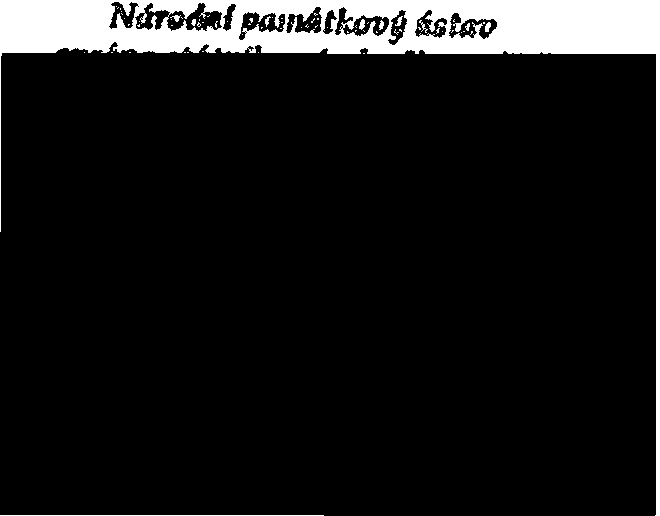 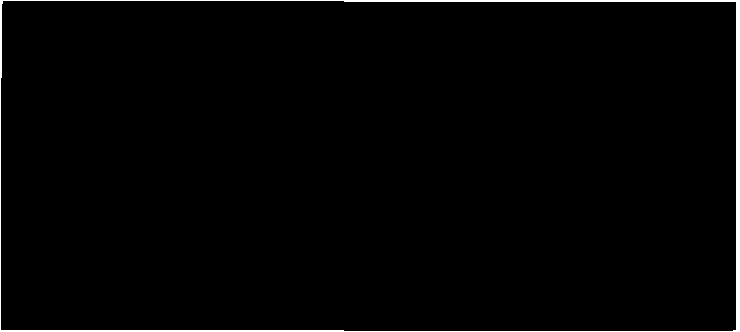 